UMOWA Nr .............................		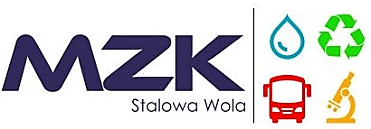 o zaopatrzenie w wodę oraz odprowadzanie ścieków zawarta dnia ...............................................r. w Stalowej woli pomiędzy:Miejskim Zakładem Komunalnym Sp. z o.o. z siedzibą w Stalowej Woli przy ul. Komunalnej 1, wpisanym do rejestru przedsiębiorców KRS pod numerem 0000085943, zwanym w dalszej treści umowy „Przedsiębiorstwem”, reprezentowanym przez: Radosław Sagatowski  – Prezes ZarząduPrzemysław Skrzypek  – Z-ca Prezesa Zarządua Lokatorem/Właścicielem lokalu w budynku wielolokalowym,Panem(nią)  ............................................................................................................ zamieszkałym /łą w Stalowej Woli, ul .....................................................................................nr domu ..................nr lokalu (mieszkania) ...........................,PESEL: TELEFON …………………………………………………………………………zwanym w dalszej części umowy „Mieszkańcem”reprezentowanym przez ..………………………………………………………………………………………………………………….........................………………………………………………………………………………………………………………………………………………………………………………….Adres do korespondencji …............................................................................................................................................., o treści następującej: § 1.Strony oświadczają, że zawierają umowę o świadczenie usług w zakresie zaopatrzenia w wodę i odprowadzania ścieków na warunkach określonych w niniejszej umowie, w aktualnie obowiązującym Regulaminie dostarczania wody i odprowadzania ścieków na terenie Miasta Stalowa Wola, oraz na warunkach określonych ustawą z dnia 
07 czerwca 2001 r. o zbiorowym zaopatrzeniu w wodę i zbiorowym odprowadzaniu ścieków (Dz. U. z 2018r. poz. 1152 z późniejszymi zmianami) wraz z aktami wykonawczymi.Rozliczenie różnicy wskazań pomiędzy wodomierzem głównym a sumą udostępnionych do odczytu wodomierzy  zainstalowanych w budynku przy punktach czerpalnych, dokonywane będzie przez Wspólnotę Mieszkaniową przy ulicy ……………………………………..……………………. w Stalowej Woli zwaną w dalszej części umowy „Odbiorcą”, z którą Przedsiębiorstwo zawarło umowę o zaopatrzenie w wodę oraz odprowadzanie ścieków dla budynku wielolokalowego.§ 2.Przedsiębiorstwo zobowiązuje się do:1. Dostarczania w sposób ciągły i niezawodny wody do budynku wymienionego w § 1 ust. 2 umowy, tj. do zaworu 
za wodomierzem głównym zainstalowanym na terenie nieruchomości oraz odprowadzania z budynku ścieków. 2. Terminowego dokonywania rozliczeń za wodę pobraną przez Mieszkańca w jego lokalu oraz odprowadzone
z tego lokalu ścieki. § 3.Dostarczanie wody o ciśnieniu umożliwiającym normalne użytkowanie wody z przeznaczeniem na cele bytowe do lokalu następuje zgodnie z warunkami technicznymi instalacji wodociągowej, za stan której, zgodnie z umową zawartą pomiędzy Przedsiębiorstwem a Odbiorcą, o której mowa w § 1 ust. 2, odpowiada Odbiorca.§ 4.Mieszkaniec zobowiązuje się do:utrzymania we właściwym stanie technicznym należących do niego instalacji  wodociągowych i kanalizacyjnych,utrzymania należącej do niego instalacji lokalowej w takim stanie technicznym aby wymiana wodomierzy
i zaworów wodomierzowych nie powodowała uszkodzenia tej instalacji,Zapewnienia nienaruszalności plomby umieszczonej na wodomierzu, niedozwolony jest samowolny demontaż
i naprawa wodomierza,wprowadzania do kanalizacji ścieków o stanie i składzie nie zagrażającym prawidłowej eksploatacji instalacji, sieci
 i innych urządzeń kanalizacyjnych, terminowego regulowania należności Przedsiębiorstwa za dostarczoną do lokalu wodę i odprowadzone ścieki.umożliwienia osobom reprezentującym Przedsiębiorstwo, po okazaniu legitymacji służbowej i pisemnego upoważnienia, wstępu do jego lokalu w celu:a)  przeprowadzenia kontroli wodomierza/wodomierzy zainstalowanych przy punktach czerpalnych i dokonania odczytu ich wskazań oraz dokonania badań  i pomiarów a także sprawdzenia ilości i jakości ścieków wprowadzonych do sieci,b)  założenia i demontażu  plomb na zamkniętych zaworach odcinających dostarczanie wody do lokalu. Powiadomienia Przedsiębiorstwa o zmianie adresu do korespondencji. Konsekwencje nie poinformowania o zmianie adresu obciążają Mieszkańca. § 5.Naprawa, legalizacja oraz wymiana wodomierza(y) mierzących  ilość wody dostarczanej do lokalu należą do Przedsiębiorstwa.§ 6.Przedsiębiorstwo nie ponosi odpowiedzialności za ograniczenie albo wstrzymanie dostaw wody bądź ograniczenie lub wstrzymanie odbioru ścieków wywołane działaniem siły wyższej albo wyłączną winą Odbiorcy lub Mieszkańca.O przerwach lub ograniczeniach w dostawie wody wynikających z planowanych prac konserwacyjno-remontowych Przedsiębiorstwo zobowiązane jest powiadomić Mieszkańca w sposób zwyczajowo przyjęty co najmniej na dwa dni przed planowanym terminem, a gdyby przerwy te miały trwać ponad 8 godzin, na siedem dni przed planowanym terminem.W razie przerwy w dostawie wody przekraczającej 12 godzin Przedsiębiorstwo zapewnia zastępczy punkt pobrania wody i informuje Mieszkańca o jego lokalizacji. § 7.Rozliczenie za usługi dostarczania wody i odprowadzania ścieków przez Przedsiębiorstwo dla Mieszkańca odbywa się na podstawie określonych w taryfie cen i stawek opłat. Należność stanowi iloczyn tych cen i stawek oraz ilości dostarczonej wody i odprowadzanych ścieków. Ilość pobranej przez Mieszkańca  wody ustala się zgodnie ze wskazaniami wodomierza  mierzącego ilość wody dostarczanej do lokalu.Dla Mieszkańców nie posiadających wodomierzy ilość wody nalicza się wg normatywów zawartych
w Rozporządzeniu Ministra Infrastruktury z dnia 14.01.2002r. w sprawie określenia przeciętnych norm zużycia wody (Dz. U. Nr 8 poz. 70).Ilość odprowadzonych z lokalu ścieków równa jest ilości dostarczonej do lokalu wody. W przypadku niesprawności wodomierza oraz w przypadku braku możliwości odczytu wodomierza, ilość zużytej wody ustalana będzie na podstawie  średniego zużycia w ostatnich trzech miesiącach poprzedzających niesprawność wodomierza, a gdy nie jest to możliwe – na podstawie średniego zużycia wody w roku poprzednim i liczby miesięcy niesprawności wodomierza.Przedsiębiorstwo na wniosek Mieszkańca dokonuje sprawdzenia prawidłowości działania wodomierza.
Jeżeli sprawdzenie prawidłowości działania wodomierza nie potwierdzi zgłoszonej przez Mieszkańca jego niesprawności, Mieszkaniec pokryje koszty tego sprawdzenia.§ 8.Odczyt wodomierza/ wodomierzy  następuje w okresach 2-miesięcznych, do ostatniego dnia kalendarzowego miesiąca.W okresach pomiędzy odczytami Przedsiębiorstwo ma prawo wystawić faktury zaliczkowe na podstawie dotychczasowego zużycia wody i ilości odebranych ścieków, które zostaną rozliczone po odczytaniu wodomierzy. Kwota należności wobec Przedsiębiorstwa oraz  warunki i termin zapłaty określa wystawiona przez Przedsiębiorstwo faktura.Zgłoszenie przez Mieszkańca zastrzeżeń do wysokości faktury nie wstrzymuje jej zapłaty. W przypadku nadpłaty zalicza się ją na poczet przyszłych należności lub na żądanie Mieszkańca zwraca się ją 
w terminie 14 dni od dnia złożenia wniosku w tej sprawie.W przypadku niedotrzymania terminów płatności określonych w fakturze, Przedsiębiorstwo będzie obciążało Mieszkańca ustawowymi odsetkami za zwłokę.§ 9.1. Przedsiębiorstwo ma prawo odciąć dostawę wody do budynku lub zamknąć przyłącze kanalizacyjne budynku, zawiadamiając na co najmniej 20 dni wcześniej powiatowego inspektora sanitarnego, prezydenta miasta oraz Odbiorcę i Mieszkańca jeżeli:przyłącze wodociągowe lub kanalizacyjne wykonano niezgodnie z obowiązującymi przepisami prawa,Odbiorca nie uiścił należności  za pełne dwa okresy obrachunkowe następujące po dniu otrzymania upomnienia 
w sprawie uregulowania zaległej opłaty,jakość wprowadzonych ścieków nie spełnia wymogów określonych w przepisach prawa, stwierdzono celowe uszkodzenie albo pominięcie wodomierza lub urządzenia pomiarowego,został stwierdzony nielegalny pobór wody lub nielegalne odprowadzanie ścieków, tj. bez zawarcia umowy, 
jak i przy celowo uszkodzonych albo pominiętych  wodomierzach lub urządzeniach pomiarowych.2. Przedsiębiorstwo ma prawo odciąć dostawę wody do lokalu jeżeli:1) Mieszkaniec nie uiścił należności  za pełne dwa okresy obrachunkowe następujące po dniu otrzymania upomnienia w sprawie uregulowania  zaległej opłaty,2)   jakość wprowadzonych ścieków nie spełnia wymogów określonych w przepisach prawa, 3)   stwierdzono celowe uszkodzenie albo pominięcie wodomierza w lokalu,4)   został stwierdzony nielegalny pobór wody lub nielegalne odprowadzanie ścieków, tj. bez  zawarcia umowy, jak i przy celowo uszkodzonych albo  pominiętych  wodomierzach  w lokalu.3. W przypadku odcięcia dostawy wody z przyczyn określonych w ust. 1 pkt 2 oraz ust. 2 pkt 1, Przedsiębiorstwo zobowiązuje się do udostępnienia zastępczego punktu poboru wody przeznaczonej do spożycia przez ludzi
i poinformowania osób określonych w ust. 1 o miejscu i sposobie udostępnienia  tego punktu. 4. Przedsiębiorstwo wznowi dostarczanie wody do budynku lub lokalu w ciągu 48 godzin od ustania przyczyny odcięcia jej dostawy. § 10.Przedsiębiorstwo określa taryfę zawierającą ceny i stawki opłat, która wchodzi w życie po upływie 7 dni od dnia ogłoszenia na stronie Biuletynu Informacji Publicznej Państwowego Gospodarstwa Wodnego Wody Polskie.Taryfa obowiązuje Mieszkańca bez potrzeby odrębnego powiadomienia.Zmiana taryfy  nie wymaga zmiany niniejszej umowy ani wypowiedzenia jej warunków, zmiana stawki podatku VAT również nie wymaga zmiany niniejszej umowy.§ 11.Mieszkaniec zobowiązany jest powiadomić Przedsiębiorstwo na piśmie niezwłocznie, nie później jednak niż
w terminie 7 dni od zaistnienia faktów skutkujących koniecznością zmiany umowy, jej wygaśnięcia oraz fakcie przejścia prawa do lokalu objętego umową na inną osobę. § 12.Umowę zawarto na czas nieokreślony.Mieszkańcowi przysługuje prawo rozwiązania umowy po uprzednim 3 miesięcznym okresie wypowiedzenia ze skutkiem na koniec miesiąca kalendarzowego.Przedsiębiorstwo może rozwiązać umowę po uprzednim 3 miesięcznym okresie wypowiedzenia za skutkiem na koniec miesiąca kalendarzowego w przypadkach określonych w § 9 ust.2.Po rozwiązaniu umowy z Mieszkańcem, Przedsiębiorstwo nie będzie odczytywać stanu jego wodomierza oraz obciążać go za dostarczoną wodę i odprowadzone ścieki. Zużycie wody w jego lokalu będzie wykazywane jako różnica wskazań wodomierzy.Jeżeli w okresie obowiązywania lub wypowiedzenia umowy nowy właściciel lub użytkownik lokalu podpisze z Przedsiębiorstwem nową umowę o zaopatrzenie w wodę oraz odprowadzanie ścieków, niniejsza umowa ulega rozwiązaniu z dniem wejścia w życie nowej umowy.§ 13.Zmiany niniejszej umowy wymagają formy pisemnej pod rygorem nieważności. § 14.W sprawach nie uregulowanych niniejszą umową mają zastosowanie przepisy ustawy, o której mowa w § 1, ust. 1 niniejszej umowy oraz przepisy Kodeksu cywilnego.§ 15.Zgodnie z art. 13 ogólnego rozporządzenia o ochronie danych osobowych z dnia 27 kwietnia 2016 r. (Dz. Urz. UE L 119 z 04.05.2016) Przedsiębiorstwo informuje, iż:1) administratorem Pani/Pana danych osobowych jest Miejski Zakład Komunalny Sp. z o.o., ul. Komunalna 1, 37-450 Stalowa Wola;2) kontakt z Inspektorem Ochrony Danych - iod@mzk.stalowa-wola.pl;3) Pani/Pana dane osobowe przetwarzane będą w celu realizacji umowy - na podstawie Art. 6 ust. 1 lit. b ogólnego rozporządzenia o ochronie danych osobowych z dnia 27 kwietnia 2016 r. (przetwarzanie jest niezbędne do wykonania umowy, której stroną jest osoba, której dane dotyczą, lub do podjęcia działań 
na żądanie osoby, której dane dotyczą, przed zawarciem umowy);4) odbiorcami Pani/Pana danych osobowych będą pracownicy MZK, którzy zostali przeszkoleni i upoważnieni do przetwarzania tych danych; 5) Pani/Pana dane osobowe przechowywane będą w oparciu o uzasadniony interes realizowany przez administratora;6) posiada Pani/Pan prawo do żądania od administratora dostępu do danych osobowych, ich sprostowania, usunięcia lub ograniczenia przetwarzania;7) Pani/Pana dane osobowe nie będą przekazywane poza obszar Unii Europejskiej; 8) ma Pani/Pan prawo wniesienia skargi do organu nadzorczego;9) podanie danych osobowych jest dobrowolne, jednakże odmowa podania danych może skutkować odmową zawarcia umowy.§ 16.1.   Umowę sporządzono w dwóch jednobrzmiących egzemplarzach, z których po jednym otrzymuje każda ze stron.2.   Postanowienia umowy obowiązują od dnia ………………………………….Z dniem podpisania niniejszej umowy traci moc umowa NR .................................................................. ...................................................................................	....................................................................................(PRZEDSIĘBIORSTWO)	(MIESZKANIEC)Stany wodomierzy